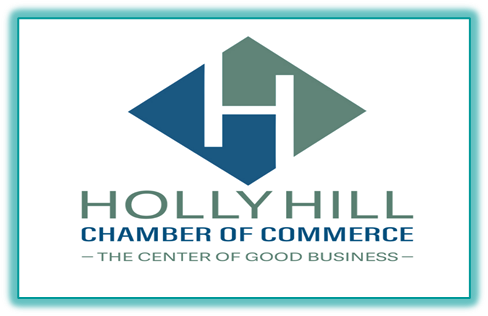 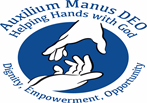 Career Fair Re-Registration Form SICA HALL1065 Daytona, Holly Hill, FL 32117 January 26, 2022 from 10am-2pmEmail completed form to: scrouch@hollyhillchamber.com and katheryn@auxiliumanusdeo.orgCompany DetailsCompany DetailsCompany DetailsCompany DetailsCompany DetailsCompany DetailsCompany DetailsCompany DetailsCompany Name:Date:Contact Name:Title:Phone Number:Phone Number:Phone Number:Phone Number:Email:Equipment:                 (1) 6 ft. table, 2 chairs per table                 (1) 6 ft. table, 2 chairs per table                 (1) 6 ft. table, 2 chairs per table                 (1) 6 ft. table, 2 chairs per table                 (1) 6 ft. table, 2 chairs per table                 (1) 6 ft. table, 2 chairs per table                 (1) 6 ft. table, 2 chairs per tableAdditional InformationAdditional InformationAdditional InformationAdditional InformationAdditional InformationAdditional InformationAdditional InformationAdditional Information             Will your company “contingency” hire at the career fair? _____ Yes _____ NoRegistration deadline: January 10thElectrical outlet available upon request             *Laptops available on The Hope Bus*             Will your company “contingency” hire at the career fair? _____ Yes _____ NoRegistration deadline: January 10thElectrical outlet available upon request             *Laptops available on The Hope Bus*             Will your company “contingency” hire at the career fair? _____ Yes _____ NoRegistration deadline: January 10thElectrical outlet available upon request             *Laptops available on The Hope Bus*             Will your company “contingency” hire at the career fair? _____ Yes _____ NoRegistration deadline: January 10thElectrical outlet available upon request             *Laptops available on The Hope Bus*             Will your company “contingency” hire at the career fair? _____ Yes _____ NoRegistration deadline: January 10thElectrical outlet available upon request             *Laptops available on The Hope Bus*             Will your company “contingency” hire at the career fair? _____ Yes _____ NoRegistration deadline: January 10thElectrical outlet available upon request             *Laptops available on The Hope Bus*             Will your company “contingency” hire at the career fair? _____ Yes _____ NoRegistration deadline: January 10thElectrical outlet available upon request             *Laptops available on The Hope Bus*             Will your company “contingency” hire at the career fair? _____ Yes _____ NoRegistration deadline: January 10thElectrical outlet available upon request             *Laptops available on The Hope Bus*            Lunch sub: _________ Turkey        __________ Roast Beef       _________ Turkey, RB, HamCompany Table Set-up: (8:30am-9:30am) Vets Preference Hour (10:00am-11:00am) Career Fair: (11:00am-2:00pm)Breakdown:  (4:00pm-4:30pm)            Lunch sub: _________ Turkey        __________ Roast Beef       _________ Turkey, RB, HamCompany Table Set-up: (8:30am-9:30am) Vets Preference Hour (10:00am-11:00am) Career Fair: (11:00am-2:00pm)Breakdown:  (4:00pm-4:30pm)            Lunch sub: _________ Turkey        __________ Roast Beef       _________ Turkey, RB, HamCompany Table Set-up: (8:30am-9:30am) Vets Preference Hour (10:00am-11:00am) Career Fair: (11:00am-2:00pm)Breakdown:  (4:00pm-4:30pm)            Lunch sub: _________ Turkey        __________ Roast Beef       _________ Turkey, RB, HamCompany Table Set-up: (8:30am-9:30am) Vets Preference Hour (10:00am-11:00am) Career Fair: (11:00am-2:00pm)Breakdown:  (4:00pm-4:30pm)            Lunch sub: _________ Turkey        __________ Roast Beef       _________ Turkey, RB, HamCompany Table Set-up: (8:30am-9:30am) Vets Preference Hour (10:00am-11:00am) Career Fair: (11:00am-2:00pm)Breakdown:  (4:00pm-4:30pm)            Lunch sub: _________ Turkey        __________ Roast Beef       _________ Turkey, RB, HamCompany Table Set-up: (8:30am-9:30am) Vets Preference Hour (10:00am-11:00am) Career Fair: (11:00am-2:00pm)Breakdown:  (4:00pm-4:30pm)            Lunch sub: _________ Turkey        __________ Roast Beef       _________ Turkey, RB, HamCompany Table Set-up: (8:30am-9:30am) Vets Preference Hour (10:00am-11:00am) Career Fair: (11:00am-2:00pm)Breakdown:  (4:00pm-4:30pm)            Lunch sub: _________ Turkey        __________ Roast Beef       _________ Turkey, RB, HamCompany Table Set-up: (8:30am-9:30am) Vets Preference Hour (10:00am-11:00am) Career Fair: (11:00am-2:00pm)Breakdown:  (4:00pm-4:30pm)Employment opportunities within your  companyEmployment opportunities within your  companyEmployment opportunities within your  companyEmployment opportunities within your  companyEmployment opportunities within your  companyEmployment opportunities within your  companyEmployment opportunities within your  companyEmployment opportunities within your  companyJob Title (s) and how many:______________________________________  ______           _________________________________________  ___________________________________________  ______           _________________________________________  _____ Thank you for your participation.Any questions please call eitherSamantha Crouch, Executive Director, Holly Hill Chamber at (386) 366-0857 orKatheryn Meagher, President, Auxilium Manus DEO at (386) 760-6070.Job Title (s) and how many:______________________________________  ______           _________________________________________  ___________________________________________  ______           _________________________________________  _____ Thank you for your participation.Any questions please call eitherSamantha Crouch, Executive Director, Holly Hill Chamber at (386) 366-0857 orKatheryn Meagher, President, Auxilium Manus DEO at (386) 760-6070.Job Title (s) and how many:______________________________________  ______           _________________________________________  ___________________________________________  ______           _________________________________________  _____ Thank you for your participation.Any questions please call eitherSamantha Crouch, Executive Director, Holly Hill Chamber at (386) 366-0857 orKatheryn Meagher, President, Auxilium Manus DEO at (386) 760-6070.Job Title (s) and how many:______________________________________  ______           _________________________________________  ___________________________________________  ______           _________________________________________  _____ Thank you for your participation.Any questions please call eitherSamantha Crouch, Executive Director, Holly Hill Chamber at (386) 366-0857 orKatheryn Meagher, President, Auxilium Manus DEO at (386) 760-6070.Job Title (s) and how many:______________________________________  ______           _________________________________________  ___________________________________________  ______           _________________________________________  _____ Thank you for your participation.Any questions please call eitherSamantha Crouch, Executive Director, Holly Hill Chamber at (386) 366-0857 orKatheryn Meagher, President, Auxilium Manus DEO at (386) 760-6070.Job Title (s) and how many:______________________________________  ______           _________________________________________  ___________________________________________  ______           _________________________________________  _____ Thank you for your participation.Any questions please call eitherSamantha Crouch, Executive Director, Holly Hill Chamber at (386) 366-0857 orKatheryn Meagher, President, Auxilium Manus DEO at (386) 760-6070.Job Title (s) and how many:______________________________________  ______           _________________________________________  ___________________________________________  ______           _________________________________________  _____ Thank you for your participation.Any questions please call eitherSamantha Crouch, Executive Director, Holly Hill Chamber at (386) 366-0857 orKatheryn Meagher, President, Auxilium Manus DEO at (386) 760-6070.Job Title (s) and how many:______________________________________  ______           _________________________________________  ___________________________________________  ______           _________________________________________  _____ Thank you for your participation.Any questions please call eitherSamantha Crouch, Executive Director, Holly Hill Chamber at (386) 366-0857 orKatheryn Meagher, President, Auxilium Manus DEO at (386) 760-6070.